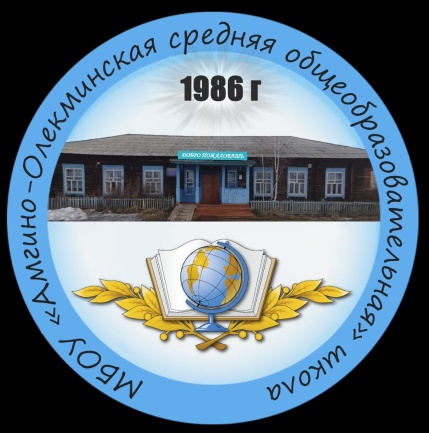 Аналитический отчет по методической работеМБОУ  « Амгино- Олекминская СОШ»(ОУ)за 2020 - 2021 учебный годI.Общие сведения1.1.Методическая тема ОУ, поставленные цели и задачи  на 2020-2021 учебный год.«Совершенствование качества образования, обновление содержания и
педагогических технологий в условиях работы по ФГОС»Цели: повышение качества образования через непрерывное развитие учительского потенциала, повышение уровня профессионального мастерства и профессиональной компетентности педагогов для успешной реализации ФГОС второго поколения и воспитания личности, подготовленной к жизни в высокотехнологичном, конкурентном мире, освоение педагогами инновационных технологий обучения.Задачи:- Совершенствовать условия для реализации ФГОС начального образования (НОО- обновленное содержание) и ФГОС основного общего образования (ООО - обновленное содержание), совершенствовать качество обученности выпускников на ступени среднего общего образования (СОО)-Создавать условия   (организационно-управленческие, методические, педагогические) для обновления основных образовательных программ НОО, ООО и СОО образовательного учреждения, включающих три группы требований, в соответствии с Федеральным государственным стандартом нового поколения.Совершенствовать методический уровень педагогов в овладении новыми педагогическими технологиями Активизировать работу по выявлению и обобщению, распространению передового педагогического опыта творчески работающих педагогов.Совершенствовать систему мониторинга и диагностики успешности образования, уровня профессиональной компетентности и методической подготовки педагогов.Создавать условия для самореализации обучающихся в образовательной деятельности и развития ключевых компетенций обучающихся.Развивать и совершенствовать систему работы с детьми, имеющими повышенные интеллектуальные способности.Развивать ключевые компетенции обучающихся на основе использования современных педагогических технологий и методов активного обучения.Ожидаемые результаты Повышение квалификации и наращивание профессионального кадрового потенциала в школе;Положительное изменение качественных показателей труда педагогических работников и деятельности школы в целом1.2.Сведения о методических объединениях, творческих группах, небольшое резюме об их работе.1.4. Подготовлены и проведены  образовательным учреждением методические мероприятия на районном уровне в 2020-2021 у.г.1.4. Запланированы  образовательным учреждением методические  мероприятия на районном уровне в 2021-2022 у.г.1.5. Участие ( выступление) учителей в различных семинарах, конференциях в 2020-2021 учебном году1.6. Участие учителей в различных профессиональных конкурсах Участие в вебинарах1.7. Информация об авторских программах, научно-методических разработках  (2020-2021 у.г.)1.8. Участие учителей в профессиональной игре «ПРОФИ-Учитель» в  2020-2021 уч.г.Укажите ФИО только тех,  кто набрал 85 и более  баллов1.9. Информация о публикациях учителей1.10. Информация о профессиональных интернет ресурсах учителей1.11. Инновационная деятельность1.12.  Информация об аттестуемых учителях на 2021-2022 уч.год1.13.  Показатели результативности учащихся   по итогам РКР, ВПР за 2020-2021 учебный годВПР 4 класс 2021 год.ВПР5 класс 2021 годВПР 6 класс 2021 годВПР 7 класс2021 годВПР 8 класс 2021 годВПР 11 класс 2021 годВ 2021 году учителями предметниками  проводилась целенаправленная работа  по подготовке к ВПР  с начала учебного года, результаты выполнения заметно улучшились, 100% выполнение по всем предметам, качество  низкое по  математике   и физике в 8 классе, это сказалось дистанционное обучение  физики учителем, в связи с возрастом 65+.2.  Отчет о выполнении индивидуальных образовательных планов (ИОП) профессионального развития учителей с низкими образовательными результатами (приложение 1)3.  Основные выводы по методической работеМетодическая работа школы в 2020-2021учебном году была направлена на выполнение поставленных задач и их реализацию через образовательную программу школы и учебно-воспитательный процесс.Для учителей школы стали традиционными отработанные формы методической работы, которые позволяют решать проблемы и задачи, стоящие перед школой:педсовет, методсоветдоклады, выступлениямастер-классысеминарытворческие отчеты с использованием видеоматериаловобсуждение проблеманкетированиенаставничествометодические консультацииадминистративные совещанияшкольные МОВ школе работает высококвалифицированный педагогический коллектив, способный создать условия для индивидуального развития учеников.Поставленные задачи в основном выполнены и этому способствовали:спланированная деятельность администрации школы по созданию благоприятных условий работы для участников образовательного процесса;анализ выполнения принятых управленческих решений, обеспечивающих качество обученности обучающихся;выявление причинно-следственных связей отдельных педагогических явлений и соответствующая коррекция деятельности.При планировании методической работы школы педагогический коллектив стремился отобрать те формы деятельности, которые реально способствовали реализации проблемы «Качество образования как основной показатель эффективности работы школы».Работа творческих групп, проведенные открытые мероприятия анализировались и рассматривались с точки зрения формирования личностных, метапредметных и предметных результатов обучающихся, оптимизации учебно-воспитательного процесса, системно-деятельностного подхода в обучении, применении здоровьесберегающих и интерактивных технологий. Все открытые мероприятия имели практико – ориентированную направленность.Структура управления методической работой школы в 2020-2021 учебном году1.Тематические педсоветыЦель деятельности: внедрить в практику работы школы  результаты  исследований и достижений современного педагогического опыта.Тематические педсоветы определяли стратегию и тактику работы педагогического коллектива, направленную на реализацию основной общеобразовательной программы начального, основного и среднего общего образования (ООП НОО, ООП ООО, ООП СОО).В 2020-2021учебном году было запланировано и проведено 3 тематических педагогических совета, тематика педсоветов была выбрана следующая:1.«Повышение качества образования как показатель эффективности работы школы».2.«Качество образования: пути и перспективы».3. Современный урок  в рамках введения и реализации ФГОС ООО и СОО Работа по подготовке педагогических советов осуществлялась в трёх творческих группах, состав которых определён по интересам и психологической совместимости. В группах проектировались сценарии педагогических советов, обсуждались открытые мероприятия, проекты которых представлялись на обсуждение и корректировку всему педагогическому коллективу.Все вопросы, рассматриваемые на педагогических советах, были актуальны. Решения, вносимые по итогам педагогических советов позволяли своевременно корректировать и учебно - воспитательный процесс. В рамках проведения тематических педагогических советов было дано 6  открытых мероприятий .2. МС школыЦель анализа: выявление результативности деятельности методического совета в решении поставленных задач. План работы МС подчинен задачам методической службы в соответствии с методической темой школы.Цель деятельности методического совета – педагогическое сопровождение учителя в процессе его профессиональной деятельности и педагогическая поддержка в соответствии с его профессиональными потребностями с целью реализации поставленных перед школой задач. В течение года методическим советом были запланированы и проведены заседания по следующим вопросам:1 заседание:1.Задачи методической службы на новый 2020-2021 учебный год. Анализ пробелов в знаниях учащихся на ГИА в 9, 11-ых классах и определение коррекционной работы по их ликвидации в новом учебном году. Обсуждение планов работы МО.2. Согласование локальных актов, рабочих программ по предметам, календарно-тематического планирования.3.Составление графика внешнего мониторинга образовательных достижений обучающихся, проведения вводных контрольных работ, предметных декад.4.О создании условий для укрепления и сохранения здоровья  обучающихся в урочной и внеурочной деятельности.5. Работа с одарёнными детьми. Подготовка к школьному этапу ученической научно-практической конференции «Я – исследователь », к школьному этапу олимпиады.6.Курсовая подготовка и аттестация педагогических работников школы.2 заседание:1.Анализ выполнения программного материала и практической части по предметам учебного плана за 1 четверть 2020-2021 учебного года.2.Формирование заказа учебников на 2021-2022учебный год (ФГОС НОО, ООО, СОО).3.Итоги первого этапа Всероссийской олимпиады школьников, подготовка к муниципальному этапу олимпиады. 4. Составление графика контрольных работ за первое полугодие.5. Подготовка к педсовету по теме: «Качество образования: пути и перспективы».3 заседание:1.Выполнение учебных планов и программ за первое полугодие, качество знаний обучающихся.2..«Оценка уровня готовности выпускников к итоговой аттестации».3 Из опыта работы: «Организация работы методического объединения учителей  гуманитарного цикла » (  Елисеева Г.П..);4 заседание:1.Итоги выполнения учебных планов и программ за 3-ю четверть.2.Пробные экзамены по математике и русскому языку в 9 и 11-ых классах. Итоговые контрольные работы в переводных классах.3. Из опыта работы: «Организация работы методического объединения учителей эстетического и прикладного искусства» по участию школьников в конкурсах (Янкова К.В..).5заседание:1.Организация повторения и подготовка к ГИА обучающихся 9-х, 11-х классов.2.Анализ МР за год; планирование МР на 2021- 2022 учебный год.Вывод: вся деятельность МС способствовала росту педагогического мастерства учителя, повышению качества образовательного процесса.3. Школьные методические объединения.Главной структурой, организующей методическую работу учителей-предметников, является методическое объединение (МО). Это коллективный орган школы, способствующий повышению профессиональной мотивации, методической культуры учителей и развитию их творческого потенциала.В нашей школе работают МО:- МО учителей естественно- математического цикла, руководитель Рехлясова Ю.Ю., учитель биологии и химии;- МО учителей гуманитарного цикла, руководитель  Елисеева Г.П. учитель русского языка и литературы;- МО учителей физической культуры  ОБЖ, ИЗО, музыки, технологии, руководитель Торговкина Р.А., учитель технологии;- МО учителей начальных классов  КургановаЛ.В., учитель первой квалификационной категории;Планирование работы ШМО строится на основании задач, вытекающих из оценки деятельности школы, методического объединения, анализа результативности работы за предыдущий год.Формы организации и проведения ШМО были следующими:- теоретический семинар;- семинар-практикум;- творческая дискуссия;- ярмарка методических идей;- встреча за круглым столом;- отчет по теме самообразования.Основной задачей работы методических объединений  являлось оказание помощи  учителям в совершенствовании педагогического мастерства.  Каждое методическое объединение имеет  свой план работы, в соответствии с темой и целью методической работы школы.  Вопросы, рассматриваемые на МО,  имеют непосредственное отношение к повышению мастерства педагогов и направлены на совершенствование образовательного процесса в соответствии с новыми образовательными стандартами.На заседаниях МО рассматривались вопросы, касающиеся повышения качества учебно – воспитательного процесса средствами развития познавательных способностей учеников, новых информационных технологий,  непосредственно направленных на оптимизацию образовательного процесса, большое внимание уделяли вопросам сохранения здоровья обучающихся, изучали тексты  и задания контрольных работ, экзаменационные и другие учебно-методические материалы.У каждого учителя определена индивидуальная тема по самообразованию, которая анализируется через участие педагогов в работе МО, педсоветов, семинаров, творческих отчетах. Работа по обобщению и распространению актуального педагогического опыта в школе ведется целенаправленно и системно на уровне школы, отмечаются положительные тенденции в качественном и количественном составе участников школьных, районных мероприятий по распространению опыта работы.Одним из традиционных видов работы МО являются предметные недели, которые позволяют как обучающимся, так и учителям раскрыть свой творческий потенциал. В программу мероприятий  недели  входят: предметные олимпиады, конкурсы, выставки газет, рисунков, поделок, открытые мероприятия по предметам. Предметные  недели  были четко спланированы, план проведения был заранее вывешен для обучающихся и учителей. Все намеченные мероприятия проводились в установленные сроки и были проведены на хорошем уровне. При проведении предметных  недель  использовались разнообразные формы работы с обучающимися: олимпиады, творческие конкурсы сочинений, сказок, поделок,  кроссвордов, ребусов; игры – КВНы, «Поле чудес»,  диспуты, викторины, выставки. Наиболее яркими и запоминающимися были общешкольные мероприятия  учителей русского языка и литературы (поэтическая композиция, посвящённая  76-годовщине со дня победы в ВОВ)Целенаправленно ведется работа по освоению учителями современных методик, приемов и технологий обучения. Большое внимание уделяется формированию у школьников навыков творческой проектной, исследовательской деятельности, общеучебных навыков, умению обучающихся организовать собственную деятельность на уроке, сохранению и поддержанию здоровьесберегающей образовательной среды. В методических объединениях успешно проводится стартовый, рубежный и итоговый контроль по всем предметам.Работа по улучшению здоровья обучающихся велась по следующим направлениям:-предупреждение травматизма на уроках и внеурочной деятельности;-разработка и применение физкультминуток на уроках;-организация работы по формированию у родителей активного и заинтересованного отношения к проблеме здоровья (через беседы, консультации на общешкольных и классных родительских собраниях).При проведении мониторинга образовательного процесса, мероприятий промежуточной и итоговой аттестации, каждый учитель предоставил анализ собственных результатов образовательной деятельности, в результате выявлено, что не все учителя-предметники умеют делать самоанализ урока, анализ своей педагогической деятельности за год. Поэтому, в 2021-2022 учебном году руководителям МО и заместителю директора по УР необходимо продолжить работу по обучению учителей проведению самоанализа своей педагогической деятельности.Учителя МО в ходе предметных  недель проявили хорошие организаторские способности, умение создавать праздничную атмосферу.Обучающиеся показали хорошие предметные знания, умение применять знания в различных ситуациях, взаимовыручку, неординарные решения вопросов.Интересные разнообразные формы проведения предметных  недель  вызвали большой интерес обучающихся.Выводы:Деятельность методического совета способствовала росту педагогического мастерства учителя, повышению качества образовательного процесса.Проанализировав работу методических объединений, следует отметить, что методическая тема школы и вытекающие из нее темы методических объединений соответствуют основным задачам, стоящим перед школой;Тематика заседаний отражает основные проблемы, стоящие перед педагогами школы; заседания тщательно подготовлены и продуманы;выступления и выводы основывались на  анализе, практических результатах, позволяющим сделать  методические обобщения.Каждым учителем была разработана  Индивидуальная траектория развития профессиональной компетентности учителя и показатели роста уровня профессионального мастерстваРазработаны  учителями- предметниками индивидуальные образовательные маршруты для слабоуспевающих и одаренных обучающихся Рекомендации:1.Совершенствовать педагогическое мастерство учителей по овладению новыми образовательными технологиями.2.Организовать активное участие членов МС в реализации программы развития, в инновационных и опытно-экспериментальных процессах.3.Направить деятельность МС на повышение уровня педагогического мастерства педагогов с учетом их реального уровня компетентности и в соответствии с потребностями учителей.4. Разнообразить формы проведения заседаний  МО (круглый стол, творческий отчет, деловые игры, семинары-практикумы).5.При выборе тем самообразования учителями и при составлении плана работы МО на год учитывать методическую тему, над которой работает школа.На основании приказа  02-09/ от 29 января 2021 года « Об участии ОУ Олекминского района РС(Я) в реализации федерального проекта «500+»Организация методической поддержки 3000 выявленным общеобразовательным организациям, имеющим низкие образовательные результаты обучающихся не менее чем из 84 субъектов РФ» Программа поддержки ШНОР в 2021-2022 годах;РИСКОВЫЙ ПРОФИЛЬ ШКОЛЫ sch143285 3.1.Методическая работа по повышению профессионального мастерства педагогов и их воспитанниковВ условиях реализации государственных образовательных стандартов, профессионального стандарта педагога – государство предъявляет высокие требования к профессиональной компетенции педагогических работников. Педагог должен уметь на высоком уровне, комплексно и творчески решать сложные профессиональные задачи, поскольку востребован не просто предметник-урокодатель, а педагог-исследователь, педагог-психолог, педагог-технолог, умеющий проводить диагностику, выстраивать реально достижимые цели и задачи деятельности, прогнозировать результат, творчески применять известные и разрабатывать авторские образовательные идеи, технологии, методические приемы. Учителя были распределены  на проблемные группы«Индивидуализация учебного процесса и индивидуальный подход»Группа « Современный урок»Целевая аудитория: учителя начальных классов, учителя –предметники ШНОРКонсультанты: учителя первой и высшей категории Олекминского района РС(Я)Формат – zoomГруппа «Образовательная неуспешность»Низкая мотивацияКоординаторы– Слепцова Я.А., главный специалист отдела методической работы «УООР», Кашкарева Н.А.Консультанты: учителя первой и высшей категории Олекминского района РС(Я)Цель: оказание практической помощи  учителю в вопросах повышения мотивации обучающихся и совершенствования теоретических и практических знаний и повышение его педагогического мастерства. Группа « ИКТ»Координатор– Ермолаев А.Д., главный специалист отдела методической работы «УООР»Консультанты: учителя первой и высшей категории Олекминского района РС(Я)Педагоги школы и их воспитанники в 2020-2021 учебном году принимали активное участие в инновационных проектах, конкурсах исследовательских работ, фестивалях и ярмарках, практико-ориентированных семинарах и мастер-классах разного уровня.Аттестация педагогических работников:Цель: выявление результативности повышения квалификации, педагогического мастерства и категории кадров.В школе были созданы необходимые условия для проведения аттестации педагогических работников на соответствие занимаемой должности, своевременно изданы распорядительные документы, определены сроки прохождения аттестации для каждого аттестуемого, проведены консультации, мероприятия по плану ВШК. Оформлен уголок по аттестации, в котором помещены все основные информационные материалы, необходимые аттестуемым педагогам во время прохождения аттестации. Аттестация способствовала росту профессионального мастерства педагогических работников школы и положительно сказалась на результатах их труда.Вывод: 55% педагогического коллектива составляют опытные учителя с большим стажем работы, обладающие высоким профессиональным мастерством, имеющие высшую и первую квалификационные категории.Таким образом, в школе созданы все условия для обеспечения качественного образования обучающихся.Повышение квалификации педагогических кадров.Росту профессионального мастерства учителей способствуют условия, созданные в школе: в этом году произошли изменения. 
Курсовая переподготовка педагоговВ начале учебного года мотивировали  учителей на непрерывное повышение педагогического мастерства;  предоставили  список сайтов в Интернете, где предлагают дистанционное обучениеВ настоящее время 2 учителя проходят курсы переподготовки Чердонов А.М. учитель технологииЧердонова А.А.учитель  технологииВ 2020- 2021 учебном году курсы повышения квалификации прошли все педагоги школы по различным направлениямКоличество педагогических работников, которые повышают свою квалификацию дистанционно (через дистанционные курсы, мастер-классы, вебинары) продолжает увеличиваться.Курсы повышения квалификации педагогических работников на 2020-2021 учебный год72 ч АОУ РС(Я)ДПО «ИРО и ПК»КПК «Дистанционный куратор образовательных, просветительских, социально значимых проектов» в объеме 72 часаРФ ОО   «Федерация развития образования» Образовательная платформа  «Университет России РФ» г.Брянск , апрель 2021КПК« Преодоление  риска учебной  неуспешности  обучающихся  в ОО »26.04.21-11.05.21КПК «Профилактика гриппа и ОРВИ в том числе COVID-19»   36 ч Единый урок РФ Выводы: запланированное количество учителей прошло аттестацию и курсы повышения квалификации. В коллективе отсутствуют педагогические работники, своевременно не прошедшие курсовую подготовку;Рекомендации на следующий учебный год:— провести комплектование школы педагогическими кадрами на 2021-2022 учебный год, провести педагогически целесообразную их расстановку;— спланировать работу и уделить особое внимание аттестации учителей на 1 и высшую квалификационную категорию.Анализ методической работы школы показал, что методическая тема школы соответствует основным задачам, стоящим перед образовательным учреждением.     Главное в методической работе – оказание реальной действенной помощи учителям. Методическая работа представляет относительно непрерывный, постоянный, повседневный процесс, сочетаясь с курсовой переподготовкой, муниципальными и региональными семинарами и конференциями, профессиональными конкурсами различного уровня.Все учителя школы объединены в предметные М/О, то есть, вовлечены в методическую систему школы. Тематика заседаний методического совета, школьных методических объединений и педагогических советов отражает основные проблемные вопросы, которые стремится решать педагогический коллектив школы.Очевидна положительная динамика роста методического и профессионального мастерства учителей, о чем свидетельствуют следующие факты:активизировалась работа многих педагогов школы по обобщению и распространению  педагогического опыта, возросло желание поделиться педагогическими и методическими находками;выросло  стремление  учителей к творчеству, увеличилось число учителей, работающих в Интернете (создание своих собственных сайтов и страниц, публикация собственных материалов);повысился профессиональный уровень учительского коллектива;многие учителя  прорабатывают для себя методику применения в практике преподавания новых педагогических технологий;учителя совершенствуют навык самоанализа своей профессиональной деятельности;пополняются методические копилки учителей;Подводя общие итоги, можно сказать, что основные задачи по организации методической деятельности школы в основном выполнены, но этот год выявил ряд проблем, над которыми надо работать более основательно и детально:— слабо налажена система взаимопосещений внутри МО,— недостаточный уровень работы по  обобщению  передового педагогического опыта на районном и республиканском  уровнях;— не все учителя готовы  к переоценке своих профессиональных и личностных качеств, необходимых для перехода на новый уровень, обеспечивающий качество образования;— неполный охват и вовлеченность учителей в методическую работу той или иной форме, поиск новых нетрадиционных форм нетрадиционного содержания методической работы ;Рекомендации:Совершенствовать работу по использованию в образовательном процессе современных методов, форм, средств обучения, современных образовательных технологий для получения наилучших результатов в педагогической и ученической работе.Продолжить работу по совершенствованию педагогического мастерства учителей, развитие мотивации деятельности педагогического коллектива. Обеспечивать рост профессиональной компетентности учителя в едином пространстве школы.Повышать квалификацию, педагогическое мастерство кадров, обеспечивающих высокий уровень усвоения базового и программного материала обучающимися школы на всех уровнях обучения.Продолжить создание условий для функционирования и развития целостной методической службы школы, объединяющей учителей всех предметных областей.Продолжить  работу по реализации  ФГОС НОО, ООО и СОО;Осуществлять мониторинг процесса и результата профессиональной деятельности педагогов.Продолжить распространение передового педагогического опыта учителей посредством участия педагогических работников школы в конкурсах профессионального мастерства, в профессиональных и интернет сообществах, подготовить наиболее интересные наработки к публикации.Продолжить работу с одаренными детьми с целью развития их творческих и интеллектуальных способностей через внеклассную деятельность (интеллектуальные игры, марафоны, олимпиады);Осуществлять психолого-педагогическую поддержку слабоуспевающих обучающихся.Повышать эффективность работы школьного методического совета и  школьных методических объединений.4. Цели и задачи методической работы на 2021-2022учебный год1.Научно-методическое обеспечение реализации ФГОС, создать необходимые условия для внедрения инноваций в УВП, реализации образовательной программы и программы развития школы.2.Продолжить работу над методической темой школы «Совершенствование качества образования, обновление содержания и педагогических технологий в условиях работы по ФГОС» 3. Направить деятельность МС на повышение уровня педагогического мастерства педагогов с учетом их реального уровня компетентности и соответствии с потребностями педагогов. Мотивировать учителей на непрерывное повышение педагогического мастерства.4. Развивать и совершенствовать систему работы и поддержки одаренных обучающихся.5. Привести в систему учителей предметников по темам самообразования, активизировать работу по выявлению и обобщению, распространению передового педагогического опыта творчески работающих педагогов.6. Использовать инновационные технологии для повышения качества образования.Заместитель директора по УР                                               Л.И.Соловьева №Наименование методического объединенияКоличество проведенных открытых уроковВыявленные проблемы1МО учителей начальных классов14 уроковДля  учителей предметников организованы предметные группы с целью оказания методической помощи: учителя начальных классов; русского языка и литературы;английского языка; математики;истории , обществознания;биологии и химии.Учителя проводили по 2 урока в месяц с марта по май 2021 года Анализ уроков проводили учителя  1 и высшей категории  Олекминского  районаКаждому  учителю даны рекомендации по проведенным урокам.2МО учителей гуманитарного цикла25уроковДля  учителей предметников организованы предметные группы с целью оказания методической помощи: учителя начальных классов; русского языка и литературы;английского языка; математики;истории , обществознания;биологии и химии.Учителя проводили по 2 урока в месяц с марта по май 2021 года Анализ уроков проводили учителя  1 и высшей категории  Олекминского  районаКаждому  учителю даны рекомендации по проведенным урокам.3МО учителей естественно- математического цикла9 уроковДля  учителей предметников организованы предметные группы с целью оказания методической помощи: учителя начальных классов; русского языка и литературы;английского языка; математики;истории , обществознания;биологии и химии.Учителя проводили по 2 урока в месяц с марта по май 2021 года Анализ уроков проводили учителя  1 и высшей категории  Олекминского  районаКаждому  учителю даны рекомендации по проведенным урокам.4МО учителей ФК , технологии, ОБЖ ,ИЗО7 уроковДля  учителей предметников организованы предметные группы с целью оказания методической помощи: учителя начальных классов; русского языка и литературы;английского языка; математики;истории , обществознания;биологии и химии.Учителя проводили по 2 урока в месяц с марта по май 2021 года Анализ уроков проводили учителя  1 и высшей категории  Олекминского  районаКаждому  учителю даны рекомендации по проведенным урокам.№МероприятиеТемаДата проведения1Учителя предметники распределены в группы Группа « Современный урок»Постановка учебной задачи – один из основных этапов современного урока Формирующее оценивание как основная составляющая современного урокаПроверка домашнего заданияРабота фокус группы на педагогический коллективПроверка домашнего заданияЭтап мотивации на современном урокеПроверка домашнего заданияПостановка учебной задачи – один из основных этапов современного урокаПроверка домашнего заданияКвесты и интерактивные тесты на этапах контроля современного урокаПроверка домашнего заданияРабота фокус группы с выходом на педагогический советмарт –май 20212«Образовательная неуспешность»Мотивация детей на достижение успеха».«Определение уровня мотивации детей на достижении успеха» март –май 20213«Низкая мотивация»Пути повышения мотивацииФормирование учебной мотивации школьников на английского языка март –май 20214«Индивидуализация учебного процесса
 и индивидуальный подход»Проект «10 шагов к индивидуализации обучения и индивидуального подхода. ИОМРеализация принципа индивидуализации образования средствами образовательных технологий при переходе на ФГОС.Современные нормативные требования, регламентирующие составление адаптированной ОП, индивидуального образовательного маршрута.март –май 2021№МероприятиеТемаДата проведения1Творческий отчет школы 125 летний юбилей  со дня основания Амгино- Олекминской школы25 декабря 2021КоличествоучителейШкольный уровень20Муниципальный  уровень20Республиканский уровень15Всероссийский уровень14Международный уровень5Диагностика педагогических компетенций  « Я- Учитель»Диагностика педагогических компетенций  « Я- Учитель»1.Соловьева Людмила Ильинична  учитель математикисертификат2.Янкова Ольга Юрьевна учитель русского языка и литературысертификат3.Ершова Виктория Викторовна учитель географиисертификат4.Янкова Капиталина Еремеевна учитель начальных классовсертификат5.Непряхина Ирина Леонидовна учитель ИЗОсертификат6.Курганова Лилия Владимировна учитель начальных классовсертификат7Янкова Людмила Владимировна учитель начальных классовсертификат8.Янкова Мира Николаевна  учитель начальных классовсертификат9.Мамонтова Марина Васильевна учитель математикисертификат10.Мамонтова Ираида Владимировна учитель математики, физикисертификат11.Рехлясова Юлия Юрьевна  учитель биологии и химиисертификат12.Куклина Клавдия Валерьевна  учитель  информатикисертификат13Елисеева Галина Петровна учитель русского языка и литературысертификат14.Семенова Маргарита Ивановна  учитель русского языка и литературысертификат15.Степанова Алена Сергеевна учитель историисертификат16.Кузьмина Мария Николаевна учитель английского языкасертификат17.Чердонов Андрей Матвеевич учитель физической культурысертификат18Непряхина Ирина Леонидовна учитель физической культурысертификат19.Чердонова Анна Алексеевна учитель технологиисертификатПроцентыПроцентыПроцентыПроцентыПроценты50-6061-7071-8081-9091-100Компетенция современного учителяКомпетенция современного учителяКомпетенция современного учителяКомпетенция современного учителяКомпетенция современного учителяКомпетенция современного учителяАнализ своих действий75440Ориентация на результат95330Умение сотрудничатьс классом46613Умение формировать развивающую среду31844Индивидуальный подход к каждому ученику64640Умение создавать в классе здоровую атмосферу24923Цифровые компетенцииЦифровые компетенцииЦифровые компетенцииЦифровые компетенцииЦифровые компетенцииЦифровые компетенции68600Умение формироватьУмение формироватьУмение формироватьУмение формироватьУмение формироватьУмение формироватьЧитательская грамотность52670Математическая грамотность013511Естественно научная грамотность321230Финансовая грамотность110630Креативное мышление03881Глобальная компетентность08507Работа с трудным поведениемРабота с трудным поведениемРабота с трудным поведениемРабота с трудным поведениемРабота с трудным поведениемРабота с трудным поведениемРеагирование на проявление трудного поведения48710Выстраивание стратегии17822Анализ причин трудного поведения111620Выявление трудного поведения44732Анализ своей деятельности с трудным поведением060122Анкетирование « Оценка ИКТ компетентности педагога»1.Соловьева Людмила Ильинична  учитель математики, заместитель директора  по УР2.Янкова Ольга Юрьевна учитель русского языка и литературы, директор3.Ершова Виктория Викторовна учитель географии, обществознания4.Янкова Капиталина Еремеевна учитель начальных классов5.Непряхина Ирина Леонидовна учитель ИЗО, педагог- психолог6.Курганова Лилия Владимировна учитель начальных классов7Янкова Людмила Владимировна учитель начальных классов8.Янкова Мира Николаевна  учитель начальных классов9.Мамонтова Марина Васильевна учитель математики10.Мамонтова Ираида Владимировна учитель математики, физики11.Рехлясова Юлия Юрьевна  учитель биологии и химии12.Куклина Клавдия Валерьевна  учитель  информатики13Елисеева Галина Петровна учитель русского языка и литературы14.Семенова Маргарита Ивановна  учитель русского языка и литературы15.Степанова Алена Сергеевна учитель истории, ОБЖ16.Кузьмина Мария Николаевна учитель английского языка17.Чердонов Андрей Матвеевич учитель физической культуры18.Непряхина Ирина Леонидовна учитель физической культуры19.Чердонова Анна Алексеевна учитель технологии№Уровень конкурсаВид, название конкурсаФИО участникаДолжностьРезультат участия1Всероссийский«Методическая грамотность педагога»Рехлясова Ю.Ю.химия, биологиядиплом 1 степени2ВсероссийскийМетодическая грамотность педагога»Янкова О.Ю.русский язык и литературадиплом 1 степени3ВсероссийскийМетодическая грамотность педагога»Соловьева Л.И.математикадиплом 1 степени4ВсероссийскийМетодическая грамотность педагога»Курганова Л.В.начальные классыдиплом 1 степени5Всероссийский экологический диктантРехлясова Ю.Ю.химия, биологиясертификат5Всероссийский экологический диктантЕршова В.В.географиясертификат6Всероссийский Викторина: «День экологических знаний»Рехлясова Ю.Ю.химия, биологиясертификат6Всероссийский Викторина: «День экологических знаний»Ершова В.В.географиясертификат7Всероссийскийцифровой диктантСоловьева Л.И.математикасертификат7Всероссийскийцифровой диктантМамонтова М.В.математикасертификат7Всероссийскийцифровой диктантЕршова В.В.географиясертификат7Всероссийскийцифровой диктантРехлясова Ю.Ю.химиясертификат7Всероссийскийцифровой диктантСтепанова А.С.историясертификат7Всероссийскийцифровой диктантСеменова М.И.русский языксертификат7Всероссийскийцифровой диктантЕлисеева Г.П.русский языксертификат7Всероссийскийцифровой диктантЯнкова О.Ю.русский языксертификат7Всероссийскийцифровой диктантКузьмина М.Н.английский языксертификат7Всероссийскийцифровой диктантКлюкина Г.С.педагог-организаторсертификат7Всероссийскийцифровой диктантКуклина К.В.информатикасертификат7Всероссийскийцифровой диктантЯнкова М.Н.начальные классысертификат7Всероссийскийцифровой диктантКурганова Л.В.начальные классысертификат8III Всероссийский  химический диктантхимический диктантСоловьева Л.И.математикасертификат8III Всероссийский  химический диктантхимический диктантМамонтова М.В..математикасертификат8III Всероссийский  химический диктантхимический диктантЕршова В.В.географиясертификат8III Всероссийский  химический диктантхимический диктантРехлясова Ю.Ю.химиясертификат8III Всероссийский  химический диктантхимический диктантСтепанова А.С.историясертификат8III Всероссийский  химический диктантхимический диктантСеменова М.И.русский языксертификат8III Всероссийский  химический диктантхимический диктантЕлисеева Г.П.русский языксертификат8III Всероссийский  химический диктантхимический диктантЯнкова О.Ю.русский языксертификат8III Всероссийский  химический диктантхимический диктантКузьмина М.Н.английский языксертификат8III Всероссийский  химический диктантхимический диктантКлюкина Г.С.педагог-организаторсертификат8III Всероссийский  химический диктантхимический диктантКуклина К.В.информатикасертификат8III Всероссийский  химический диктантхимический диктантЯнкова М.Н.начальные классысертификат8III Всероссийский  химический диктантхимический диктантКурганова Л.В.начальные классысертификат9Всероссийскийналоговый диктантСоловьева Л.И.математикасертификат9Всероссийскийналоговый диктантМамонтова М.В..математикасертификат9Всероссийскийналоговый диктантЕршова В.В.географиясертификат9Всероссийскийналоговый диктантРехлясова Ю.Ю.химиясертификат9Всероссийскийналоговый диктантСтепанова А.С.историясертификат9Всероссийскийналоговый диктантСеменова М.И.русский языксертификат9Всероссийскийналоговый диктантЕлисеева Г.П.русский языксертификат9Всероссийскийналоговый диктантЯнкова О.Ю.русский языксертификат9Всероссийскийналоговый диктантКузьмина М.Н.английский языксертификат9Всероссийскийналоговый диктантКлюкина Г.С.педагог-организаторсертификат9Всероссийскийналоговый диктантКуклина К.В.информатикасертификат9Всероссийскийналоговый диктантЯнкова М.Н.начальные классысертификат9Всероссийскийналоговый диктантКурганова Л.В.начальные классысертификат№ФИО учителяТема вебинара документ1Ершова Виктория ВикторовнаМетоды, средства и приемы повышения эффективности образовательной деятельности сертификат1Ершова Виктория ВикторовнаКак подготовить метапредметный урок»сертификат2Елисеева Галина ПетровнаСочинение на ЕГЭ поговорим о комментарияхсертификат2Елисеева Галина ПетровнаКак подготовить метапредметный урок»сертификат3Рехлясова Юлия ЮрьевнаМетодический день учителя биологии .Способы постановки и решения учебных  проблем на уроках биологиисертификат3Рехлясова Юлия ЮрьевнаРегиональная конференция MPCBI-пространство производства смыслов», г.Якутсксертификат3Рехлясова Юлия ЮрьевнаКак подготовить метапредметный урок»сертификат4Непряхина Ирина ЛеонидовнаКак подготовить метапредметный урок»сертификат5Соловьева Людмила ИльиничнаРегиональная конференция MPCBI-пространство производства смыслов», г.Якутсксертификат5Соловьева Людмила ИльиничнаПолезные ресурсы для подготовки к ЕГЭ по математикесертификат5Соловьева Людмила ИльиничнаКак подготовить метапредметный урок»сертификат6 Янкова Ольга ЮрьевнаСочинение на ЕГЭ поговорим о комментарияхсертификат6 Янкова Ольга ЮрьевнаКак подготовить метапредметный урок»сертификат7Семенова Маргаритам ИвановнаСочинение на ЕГЭ поговорим о комментарияхсертификат7Семенова Маргаритам ИвановнаКак подготовить метапредметный урок»сертификат8Мамонтова Марина ВасильевнаПолезные ресурсы для подготовки к ЕГЭ по математике сертификат8Мамонтова Марина ВасильевнаКак подготовить метапредметный урок»сертификат9Кузьмина Мария НиколаевнаКак подготовить метапредметный урок»сертификат10Куклина Клавдия ВалерьевнаКак подготовить метапредметный урок»сертификат11Янкова Ксения ВладиславовнаКак подготовить метапредметный урок»сертификат12Курганова Лилия ВладимировнаКак подготовить метапредметный урок»сертификат13Янкова Мира НиколаевнаКак подготовить метапредметный урок»сертификат14Степанова Алена СергеевнаКак подготовить метапредметный урок»сертификат15Янкова   Капиталина  ЕремеевнаКак подготовить метапредметный урок»сертификат16Янкова Людмила ВладимировнаКак подготовить метапредметный урок»сертификат17Чердонова Анна АлексеевнаКак подготовить метапредметный урок»сертификат18Чердонов Андрей МатвеевичКак подготовить метапредметный урок»сертификат18Чердонов Андрей МатвеевичЭкспресс школа инструкторов Психологические основы формирования мотивации спортсменовсертификат18Чердонов Андрей МатвеевичЭкспресс школа инструкторов « «Влияние йоги и пилатеса на здоровье и  психоэмоциональное состояние»сертификат18Чердонов Андрей МатвеевичЭкспресс школа инструкторов «Национальные настольные игры в практике работы  и инвалидами  и малобильной  категорией населения»сертификат19Янкова Ксения ВладиславовнаКак подготовить метапредметный урок»сертификат19Янкова Ксения ВладиславовнаЭкспресс школа инструкторов « «Влияние йоги и пилатеса на здоровье и  психоэмоциональное состояние»сертификат19Янкова Ксения ВладиславовнаЭкспресс школа инструкторов «Национальные настольные игры в практике работы  и инвалидами  и малобильной  категорией населения»сертификат19Янкова Ксения ВладиславовнаЭкспресс школа инструкторов Психологические основы формирования мотивации спортсменовсертификатФИО учителяТема авторских программ, научно-методических разработокРецензент, год и уровень утвержденияСоловьева Л.И.Рабочая программа факультатива по математике в 5 классе «Прикладная математика»Рабочая программа факультатива по математике в 11 классе «Подготовка к ЕГЭ»Школьное МО , 30.08.2020Ершова В.В.Рабочая программа факультатива по географии в 5-9 классах Рабочая программа факультатива по обществознанию  в 9—11классах «Подготовка к ОГЭ и ЕГЭ»Школьное МО , 30.08.2020Мамонтова М.В.Рабочая программа факультатива по математике в 5-8  классах «Прикладная математика»Школьное МО , 30.08.2020Мамонтова И.В.Рабочая программа факультатива по математике  в 10 классе «Подготовка  к ЕГпо математике »Рабочая программа факультатива по физике    в 11 классе «Подготовка к   ЕГЭ»Школьное МО , 30.08.2020Рехлясова Ю.Ю.Рабочая программа факультатива по биологии   в 5 -11 классах  «Живая природа Школьное МО , 30.08.2020Янкова О.Ю.Рабочая программа факультатива по русскому языку  в 11  классе «Риторика»Школьное МО , 30.08.2020Елисеева Г.П.Рабочая программа факультатива по русскому языку  в 5-8 классах«Риторика»Школьное МО , 30.08.2020Торговкина Р.АРабочая программа факультатива по технологии  в 5-8 классах   « Волшебный клубок»Школьное МО , 30.08.2020Янкова М.Н.Рабочая программа факультатива по  математике   в 1 классе «Занимательная математика »Школьное МО , 30.08.2020Янкова Л.В.Рабочая программа факультатива по  математике   во 3 классе «Занимательная математика »Школьное МО , 30.08.2020Янкова К.Е.Рабочая программа факультатива по  математике   в 4 классе «Занимательная математика »Школьное МО , 30.08.2020Курганова Л.В.Рабочая программа факультатива по  математике   в 2 классе «Занимательная математика »Школьное МО , 30.08.2020Непряхина И.Л.Рабочая программа факультатива по изо проекта ««Рисуем ВСЕ !»  в 1-8 классахШкольное МО , 30.08.2020№ФИОПредметНабранный балл1Семенова Маргарита Ивановнарусский язык93,32Ершова Виктория Викторовнагеография84,6№ФИОПредметТема опубликованного материалаНаименование журнала, газеты, №, годсайт, где размещен материал1Елисеева Галина Петровнарусский языкПриложение 8 класс2020mir.olymp.ru1Елисеева Галина Петровнарусский языкПритяжательные местоимения2021mir.olymp.ru2Рехлясова Юлия Юрьевнабиология «Движение животных6 класс» 2021mir-olymp.ru, 20212Рехлясова Юлия Юрьевнабиология«Цветковые растения 6 класс»2021mir-olymp.ru, 2Рехлясова Юлия Юрьевнабиология«Наследственная изменчивость»Инфоурок, 2021Инфоурок, №ФИОАдрес сайта учителяили  ссылка на страницу1Сафронова А.Л.https//140020.xn-e1ogmmh-p1ai2Соловьева Л.И.https//140020.xn-e1ogmmh-p1ai3Ершова В.В.https//140020.xn-e1ogmmh-p1ai4Елисеева Г.П.https//infourok.ru /user/eliseeva-galina-petrovna5Рехлясова Ю.Ю.https//infourok.ru /user/rehlyasova-yulia-yurevna№Инновационная тема УровеньСроки реализацииКоличество задействованных учителей (кол/ в %)1ФГОС СОО 11 классмуниципальныйсентябрь 2020-май 2021 г11( 55%)№ФИОдолжностьимеющая квалификационнаякатегорияпретендует на категориюсроки прохождения аттестации1Янкова О.Ю.учитель русского языкасздпервая25.10.20212.Янкова К.Вучитель физической скультурыперваяпервая25.10.2021Дата проведения среза знанийПредметКласс(ы)Вид работыРКРВПРКоличество учащихся -участниковУспеваемость  (%)Качество знаний  (в %)12.04.21Математика4ВПР6\61001007,8 .04.21Русский язык4ВПР6\610010016.04.21Окружающий мир4ВПР6\610010013.04.21Русский язык5ВПР13\131007706.04.21Математика5ВПР13\121007716.04.21Биология5ВПР13\131007508.04.21История5ВПР13\131006909.04.21Математика6ВПР12\121008305.04.21Русский язык6ВПР12\121005819.04.21Обществознание6ВПР12\121007516.04.21Биология 6ВПР12\111007516.04.21Русский язык7ВПР7\61008013.04.21Математика7ВПР7\41005022.04.21Английский язык7ВПР7\51006006.04.21Биология7ВПР7\61006406.04.21География7ВПР7\41005014.04.21История7ВПР7\310010008.04.21Физика7ВПР7\510010009.04.21Обществознание7ВПР7\61008309.04.21Русский язык8ВПР7\71006416.04.21Математика8ВПР7\71002912.04.21Физика8ВПР7\71001414.04.21Обществознание8ВПР7\41005019.03.21География 11ВПР7\710010016.03.21История 11ВПР7\7100100Значимость фактора риска в ОО Действия Высокая требуется принятие мер Средняя требуется дополнительная оценка ситуации куратором Низкая возможна дополнительная оценка ситуации куратором Факторы риска Значимость фактора риска 1. Низкий уровень оснащения школы Высокая 2 Недостаточная предметная и методическая компетентность педагогических работников Средняя 3. Высокая доля обучающихся с ОВЗ Высокая 4 Высокая доля обучающихся с рисками учебной неуспешности Высокая Факторы риска (только актуальные для ОО)Краткое описание мер1. Низкий уровень оснащения школыПоэтапное оснащение кабинетов современным оборудованием за счет учебных расходов, выделения дополнительных средств планово-экономического отдела МКУ « УООР» в 2021-2023г.г.3. Недостаточная предметная и методическая компетентность педагогических работников -Проведение  внутришкольных семинаров по обучению педагогических работников для повышения методической компетентности;-Обучение педагогических работников на курсах повышения квалификации;-Внедрение в практику преподавания владение современными образовательными технологиями, методическими приемами, педагогическими средствами и их постоянное совершенствование.4. Высокая доля обучающихся с ОВЗ-Оказание психологической  помощи  и поддержки обучающихся детей- инвалидов;-Проведение  индивидуальной формы организации учебной работы с детьми инвалидами, семинары по инклюзивному  образованию;-Реализация адаптированной  образовательной программы для детей- инвалидов (в случае потребности);-Планирование обучения педагогических работников на курсах повышения по работе с детьми с ОВЗ9. Высокая доля обучающихся с рисками учебной неуспешности-Диагностика причин учебной неуспешности:-составление мониторинговых карт обучающихся;-подготовка рекомендаций по устранению пробелов;-повышение индивидуальной работы учителя с обучающимися;-индивидуальная работа психолога с обучающимися;- работа классного руководителя  с семьей, классным коллективом.-Проведение  внутришкольных семинаров по обучению педагогических работников;-Внедрение в практику преподавания владение современными образовательными технологиями, методическими приемами, педагогическими средствами и их постоянное совершенствованиеМБОУ «Амгино-Олекминская СОШ»МБОУ «Амгино-Олекминская СОШ»Елисеева Галина ПетровнаисторияЯнкова Ольга Юрьевнаанглийский языкЯнкова Капиталина Еремеевнаначальные классыЧердонов Андрей Матвеевичтехнология, физкультура№ФорматТемаДатаРуководитель1zoomШаг 1.Проект «10 шагов к индивидуализации обучения и индивидуального подхода.ИОМ»5 мартаТомская Е.И., главный специалист ОМР МКУ «УООР»2zoomШаг2. Реализация принципа индивидуализации образования средствами образовательных технологий при переходе на ФГОС.26 мартаТомская Е.И., главный специалист ОМР МКУ «УООР»3очныйПрактическая работа 2 апреляТомская Е.И., главный специалист ОМР МКУ «УООР»4zoomШаг4. Современные нормативные требования, регламентирующие составление адаптированной ОП, индивидуального образовательного маршрута.23 апреляТомская Е.И., главный специалист ОМР МКУ «УООР»Практическая работа5 маяТомская Е.И., главный специалист ОМР МКУ «УООР»МБОУ «Амгино-Олекминская СОШ»МБОУ «Амгино-Олекминская СОШ»Степанова Алена СергеевнаисторияКузьмина Мария Николаевнаанглийский языкРехлясова Юлия Юрьевнахимия, биологияЧердонова Анна Алексеевнатехнология№Темы консультаций для учителейДата проведенияМодератор1Формирующее оценивание как основная составляющая современного урока2 мартаСвиридова О.В.2Проверка домашнего задания16 мартаСвиридова О.В.5Работа фокус группы на педагогический коллектив17-20 мартаСвиридова О.В.6 Этап мотивации на современном уроке23 мартаАкишева Л.А.7Проверка домашнего задания6 апреляАкишева Л.А.8Постановка учебной задачи – один из основных этапов современного урока13 апреляЗавалишина И.А.9Проверка домашнего задания27 апреляЗавалишина И.А.10Квесты и интерактивные тесты на этапах контроля современного урока4 маяМамонтова Е.И.11Проверка домашнего задания18 маяМамонтова Е.И.12Работа фокус группы с выходом на педагогический совет19-23 маяСвиридова О.В.МБОУ «Амгино-Олекминская СОШ»МБОУ «Амгино-Олекминская СОШ»Мамонтова  Марина ВасильевнаматематикаСеменова Маргарита Ивановнарусский язык и литература1Семинар «Мотивация детей на достижение успеха».11 мартаНикитина Е.В.2Семинар «Успешный ребенок» по результатам диагностического среза «Определение уровня мотивации детей на достижении успеха»25 мартаНикитина Е.В.3Работа с родителями по вопросам детско-родительских взаимоотношений.8 апреляНикитина Е.В.4Тренажеры,  психологические тренинги для повышения успешности обучающихся.22 апреляЗахарова О.Л.МБОУ «Амгино-Олекминская СОШ»МБОУ «Амгино-Олекминская СОШ»Мамонтова Ираида ВладимировнафизикаСоловьева Людмила ИльиничнаматематикаКурганова Лилия Владимировнаначальные классы№Темы консультаций для учителейДата проведенияМодератор1Программы повышения мотивации учащихся через участие в творческих и учебных проектах16мартаБурдина Татьяна Викторовна, учитель русского языка и литературы, СОШ №12Пути повышения мотивации30 мартаПанченко Н.А. учитель русского языка и литературы МБОУ «СОШ №4»5Развитие навыков смыслового чтения на уроках истории как средства формирования метапредметных умений обучающихся6 апреляЕгорова Оксана Львовна, учитель истории МБОУ «Урицкая СОШ»6Формирование учебной мотивации школьников на английского языка 20 апреляГабышева Валентина Валерьевна, учитель английского языка МБОУ РГ «Эврика»7Использование дидактических игр для повышения мотивации учеников на примере урока математики в 6 классе4 маяНиколаева Зоя Прокопьевна, учитель математики МКОУ «Тянская СОШ»МБОУ «Амгино-Олекминская СОШ»МБОУ «Амгино-Олекминская СОШ»Ершова Виктория Викторовнагеография, обществознаниеЯнкова Мира Николаевнаначальные классыЯнкова Ксения ВладиславовнафизкультураКуклина Клавдия Валерьевнаинформатика№ФИО учителяпредметтема№ удостоверения1Ершова Виктория ВикторовнаобществознаниеПрофессиональная компетентность и индивидуальность педагога в процессе обучения предмету Обществознание764926.12.202Степанова Алена СергеевнаисторияПрофессиональная компетентность и индивидуальность педагога в процессе обучения предмету Обществознание26.12.203Янкова Ксения ВладиславовнафизкультураФизическая культура с элементами ЛФК и адаптивная  физическая культура28230.01.214Кузьмина Мария Николаевнаанглийский языкТехнология подготовки к ГИА в формате ОГЭ и ЕГЭ по иностранному языку№ 53705.02.215Соловьева Людмила ИльиничнаматематикаMPCBI-пространство производства смыслов»,31.03.216Рехлясова Юлия ЮрьевнабиологияхимияMPCBI-пространство производства смыслов»,31.03.216Рехлясова Юлия ЮрьевнабиологияхимияМетодика подготовки школьников к ЕГЭ по биологии20.01-24.03.216Рехлясова Юлия ЮрьевнабиологияхимияМетодика подготовки школьников к ЕГЭ по химии20.01-12.03.217Елисеева Галина Петровнарусский языкМетодические рекомендации по подготовке учащихся к ОГЭ, ЕГЭ по русскому языку и литературе19.04-27.04.218Семенова Маргарита Ивановнарусский языкМетодические рекомендации по подготовке учащихся к ОГЭ, ЕГЭ по русскому языку и литературе19.04-27.04.219Янкова Ольга Юрьевнарусский языкМетодические рекомендации по подготовке учащихся к ОГЭ, ЕГЭ по русскому языку и литературе19.04-27.04.21№ФИО учителяпредмет№ удостоверения1Соловьева Людмила Ильиничназам директора по УР0000000935564272Кузьмина Мария Николаевнаанглийский язык0000000912578433Степанова Алена Сергеевнаистория0000000912577704Рехлясова Юлия Юрьевнабиология  ,химия0000000912578325Ершова Виктория Викторовнагеография0000000935582856Непряхина Ирина Леонидовнапедагог- психолог0000000912592677Елисеева Галина Петровнарусский язык0000000935590968Янкова Ксения Владиславовнафизическая культура000000091257940№ФИО учителяпредметНомер удостоверения 1Соловьева Людмила Ильиничнаматематика, зам директора по УР№29802Мамонтова Марина Васильевнаматематика№29633Чердонова Анна Алексеевнатехнология№29874Кузьмина Мария Николаевнаанглийский язык№29565Степанова Алена Сергеевнаистория№29826Рехлясова Юлия Юрьевнабиология  ,химия№28757Ершова Виктория Викторовнагеография№29488Непряхина Ирина Леонидовнаизо, педагог-психолог№29669Куклина Клавдия Валерьевнаинформатика, зам директора по ВР№295710Курганова Лилия Владимировнаначальные классы№295811Янкова Капиталина Еремеевнаначальные классы№299312Янкова Людмила Владимировнаначальные классы№299513Янкова Мира Николаевнаначальные классы№299614Чердонов Андрей Матвеевичфизическая культура№298815Янкова Ксения Владиславовнафизическая культура№2994№ФИО учителяпредметНомер удостоверения 1Янкова Ольга Юрьевнадиректор школы480-108113    05.05.212Мамонтова Марина Васильевнаматематика480-108702    04.05.213Чердонова Анна Алексеевнатехнология480-2085444    06.05.214Мамонтова Ираида Владимировнафизика480-2092025  06.05.215Степанова Алена Сергеевнаистория480-108390   04.05.216Рехлясова Юлия Юрьевнабиология  ,химия480-1380547   04.05.217Ершова Виктория Викторовнагеография480-108991   04.05.218Елисеева Галина Петровнарусский язык480-115857   04.05.219Куклина Клавдия Валерьевнаинформатика, зам директора по ВР480-1348796   04.05.2110Курганова Лилия Владимировнаначальные классы480-1018095   04.05.2111Янкова  Капиталина  Еремеевнаначальные классы480-114028   11.05.2112Янкова Людмила Владимировнаначальные классы480-111507   12.05.2113Янкова Мира Николаевнаначальные классы 480-108113   04.05.2114Чердонов Андрей Матвеевичфизическая культура480-2093223      06.05.2115Семенова Маргарита Ивановнарусский язык480-12085611   04.05.2116Клюкина Галина Сергеевнапедагог-т организатор480-  115534     12.05.21